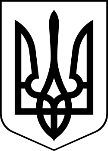 УкраїнаМЕНСЬКА МІСЬКА РАДАЧернігівська область(шоста сесія восьмого скликання)ПРОЄКТ РІШЕННЯ___ травня 2021 року	№ Про надання дозволу на виготовлення проєкту землеустрою щодо відведення земельної ділянки по передачі в оренду гр. Нужняк Н.Ф. для будівництва та обслуговування будівель торгівліРозглянувши звернення гр. Нужняк Наталії Федорівни щодо надання дозволу на виготовлення проєкту землеустрою щодо відведення земельної ділянки по передачі в оренду орієнтовною площею 0,02 га для будівництва та обслуговування будівель торгівлі на території Менської міської територіальної громади за адресою: с. Загорівка, вулиця Лесі Українки, будинок 25, у зв’язку з набуттям права приватної власності на об’єкт нерухомого майна, який розташований на зазначеній земельній ділянці, керуючись ст. 12, 93, 122, 134 Земельного кодексу України, Законом України «Про оренду землі», Законом України «Про землеустрій», п. 34 ст. 26 Закону України «Про місцеве самоврядування в Україні», Менська міська рада ВИРІШИЛА:1. Надати дозвіл гр. Нужняк Наталії Федорівні на виготовлення проєкту землеустрою щодо відведення земельної ділянки по передачі в оренду орієнтовною площею 0,02 га для будівництва та обслуговування будівель торгівлі на території Менської міської територіальної громади за адресою: с. Загорівка, вулиця Лесі Українки, будинок 25, у зв’язку з набуттям права приватної власності на об’єкт нерухомого майна, який розташований на зазначеній земельній ділянці.2. Проєкт землеустрою подати на затвердження в установленому законодавством порядку.3. Контроль за виконанням рішення покласти на постійну комісію з питань містобудування, будівництва, земельних відносин та охорони природи, згідно до Регламенту роботи Менської міської ради восьмого скликання та на заступника міського голови з питань діяльності виконавчих органів ради В.І. Гнипа.Міський голова								Г.А. Примаков